КИЇВСЬКА МІСЬКА РАДА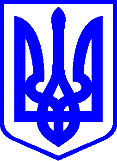 IІ сесія IХ скликанняРІШЕННЯ______________ № ______________					     ПРОЄКТПро внесення змін до рішення Київської міської ради від 08 грудня 2022 року № 5828/5869 «Про бюджет міста Києва на 2023 рік»Керуючись Конституцією України, Бюджетним кодексом України, законами України «Про місцеве самоврядування в Україні», «Про столицю України - місто-герой Київ», Указом Президента України від 24 лютого 2022 року № 64/2022 «Про введення воєнного стану в Україні», затвердженим Законом України від 24 лютого 2022 року № 2102-IX «Про затвердження Указу Президента України «Про введення воєнного стану в Україні», Київська міська радаВИРІШИЛА:1.	Внести до рішення Київської міської ради від 08 грудня 2022 року № 5828/5869 «Про бюджет міста Києва на 2023 рік» такі зміни:1.1.	Абзац четвертий підпункту 19.11 пункту 19 викласти в такій редакції:«З 01 квітня 2023 року зазначені в абзаці першому цього підпункту кошти не пізніше наступного операційного дня після їх надходження від суб'єктів господарювання та/або фізичних осіб розмежовуються в такій пропорції:50 відсотків – перераховуються на рахунки з обліку доходів цільового фонду спеціального фонду бюджету міста Києва;50 відсотків – перераховуються на рахунки / обліковуються на рахунках Комунального підприємства «Київтранспарксервіс».».2.	Оприлюднити це рішення в установленому порядку не пізніше ніж через десять днів із дня його прийняття.3.	Це рішення набирає чинності з моменту його оприлюднення.4.	Контроль за виконанням цього рішення покласти на постійну комісію Київської міської ради з питань бюджету та соціально-економічного розвитку.Київський міський голова						Віталій КЛИЧКОПОДАННЯ:Депутат Київської міської радиАндрій ПОРАЙКОПОГОДЖЕНО:Постійна комісія 
Київської міської ради з питань бюджету та соціально-економічного розвиткуГоловаАндрій ВІТРЕНКОСекретарВладислав АНДРОНОВВ.о. начальника 
управління правового забезпечення діяльності Київської міської радиВалентина ПОЛОЖИШНИК